INSPEKČNÍ PŘEDPISUltrazvuková kontrola ojnic Sh 2302 z hliníkové slitiny ONZ 424219Ing. Richard Regazzo, CSc., Pavel Pros, 24.3.20141. Rozsah platnostiTento předpis platí pro ultrazvukové zkoušení ojnic Sh 2302 z hliníkové slitiny ONZ 424219 řadových motorů na povrchové i vnitřní vady.  2. Kvalifikace personáluZkoušení je oprávněn provádět pracovník s kvalifikací 1., 2. a 3. stupně pro ultrazvukovou metodu (UT) podle EN ISO 9712. Vyhodnocení vad a klasifikaci ojnic je oprávněn provádět pouze pracovník s kvalifikací 2. a 3. stupně pro UT podle EN ISO 9712. Vypracovat inspekční předpis a revizi předpisu je oprávněn provádět pouze pracovník s kvalifikací 3. stupně pro UT podle EN ISO 9712.3. Zkušební povrchZkušební povrch, tzn. celá ojnice, musí být zbaven všech nerovností a nečistot, které by bránily provedení zkoušky.4. Ultrazvukový defektoskop a sondyUltrazvukový defektoskop:USM 35, USM 25, USN 50, USN 60 apod. Sondy dvojité	:	1) DA201Sondy úhlové:	2) W90K2K , nové značení MSWS Style, f = 2 MHz, 0.250“ Dia, Gamma Series 222-580, Standard Wedge W-036 90˚,klín – kontaktní povrch konvexní 3) W90K2K, nové značení MSWS Style, f = 2 MHz, 0.250“ Dia, Gamma Series 222-580, Standard Wedge W-036 90˚,klín – kontaktní povrch rovinný4) W70K2K, nové značení MSWS Style, f = 2 MHz, 0.250“ Dia, Gamma Series 222-580, Standard Wedge W-032 70˚,klín – kontaktní povrch konvexní 5) W70K5K, nové značení MSWS Style, f = 5 MHz, 0.250“ Dia, Gamma Series 222-580, Standard Wedge W-032 70˚,klín – kontaktní povrch rovinný6) W45K5K, nové značení MSWS Style, f = 5 MHz, 0.250“ Dia, Gamma Series 222-580, Standard Wedge W-032 45˚,klín – kontaktní povrch rovinnýVýrobce:		Krautkrämer, GEKontrolní měrka:	č.2 (K2) podle ČSN EN 7963Stupňová měrka:	5-10-15-20-30 mm z Al-slitinySrovnávací měrka:	výkovek ojnice Sh 2302 s umělými vadami, obr. 4.1Vazební prostředek:	Plastické mazivo (tuk NH2, K3, A2 apod.)Zkoušení:		ručně s kontaktní vazbou Jiné sondy, než uvedené v kap. 4 a kap. 5, jsou povoleny pouze v tom případě, že nebude zhoršena lokalizace umělých vad. Není povolena změna rozměru měniče a změna jmenovité frekvence sondy. Při použití jiné sondy musí být ve zprávě dokumentace příslušných umělých vad v etalonu echogramy a tabulka nastavených dat defektoskopu. Obr. 4.1Srovnávací měrka (etalon) - ojnice Sh 2302 s umělými vadamiVada č. 1: 	průchozí vývrt ø1 mm v ose ojniceVada č. 2: 	průchozí vývrt ø1 mm v ose ojnice v zesílené části Vada č. 3: 	drážka stopkovou frézou ø2 mm na vnějším konvexním povrchu v ose, délka 7 mm, šířka 2 mm, hloubka 1 mmVada č. 4: 	drážka stopkovou frézou ø2 mm ve vybrání na konkávním povrchu v ose, délka 7 mm, šířka 2 mm, hloubka 1 mmVada č. 5: 	drážka stopkovou frézou ø2 mm ve vybrání v krajní části konkávního povrchu, délka 7 mm, šířka 2 mm, hloubka 1 mm5. Rozsah zkoušekUltrazvuková kontrola ojnic Sh 2302 se provádí v rozsahu 100 % na povrchové i vnitřní vady. Základní kalibrace se provádí na umělých vadách v etalonu. Směry prozvučování etalonu šesti sondami ze 14 posic jsou vyznačeny na obr. 5.1.Posice 	1 až 5		DA201, kabel SEKG2Posice 6 až 8	W90K2K , nové značení MSWS Style, f = 2 MHz, 0.250“ Dia, Gamma Series 222-580, Standard Wedge W-036 90˚, klín – kontaktní povrch konvexní Posice 9	W90K2K, nové značení MSWS Style, f = 2 MHz, 0.250“ Dia, Gamma Series 222-580, Standard Wedge W-036 90˚, klín – kontaktní povrch rovinnýPosice 10 a 11	W70K2K, nové značení MSWS Style, f = 2 MHz, 0.250“ Dia, Gamma Series 222-580, Standard Wedge W-032 70˚, 			klín – kontaktní povrch konvexní Posice 12 a 13	W70K5K, nové značení MSWS Style, f = 5 MHz, 0.250“ Dia, Gamma Series 222-580, Standard Wedge W-032 70˚, klín – kontaktní povrch rovinnýPosice 14	W45K5K, nové značení MSWS Style, f = 5 MHz, 0.250“ Dia, Gamma Series 222-580, Standard Wedge W-032 45˚, klín – kontaktní povrch rovinnýObr. 5.1Směry prozvučování umělých vad v etalonuV příloze 1 je dokumentace lokalizace umělých vad vybranými 6 sondami ze 14 posic. Umělé vady musí být zjištěny s odstupem od úrovně šumu nejméně 12 dB.6. Hodnocení lopatekVYHOVUJÍCÍ – jako vyhovující se hodnotí ojnice, ve které žádnou zkouškou nebyla zjištěna vada přesahující úroveň šumu o 12 dB. K délce vady se nepřihlíží. Tzn., že nebyla zjištěna žádná vada zjistitelná ultrazvukem.NEVYHOVUJÍCÍ – jako nevyhovující se hodnotí ojnice, ve které kteroukoliv zkouškou byla zjištěna vada přesahující úroveň šumu o 12 dB. K délce vady se nepřihlíží.7. Postup při opraváchJestliže se při zkoušení zjistí nepřípustná vada, není podle tohoto předpisu oprava přípustná. Ojnice je vyřazena. Další řešení není v kompetenci tohoto předpisu.V případě provedení opravy se ultrazvukové zkoušky ojnice po opravě provádí v plném rozsahu tohoto předpisu bez výjimek.    8. Dokumentace zkoušekVýsledky ultrazvukových zkoušek se dokumentují ve zprávě o zkoušce ojnic ultrazvukem.Příloha 1Dokumentace lokalizace umělých vad v etalonu a nastavení defektoskopu USM 35Obr. P1Směry prozvučování umělých vad v etalonuDokumentace lokalizace umělých vad v etalonu je na obr. P1 až obr. P14,nastavení defektoskopu USM 35 pro jednotlivé sondy v tab. P1 až tab. P6. 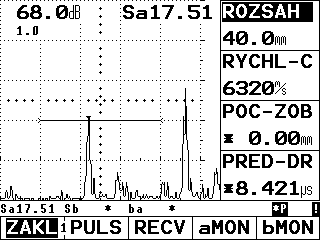 Obr. P1 - sonda DA201, posice 1, vada 1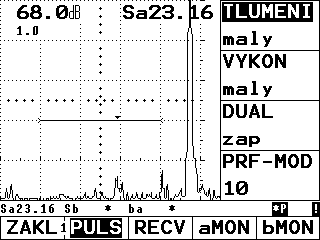 Obr. P2 - sonda DA201, posice 2, vedle vady 1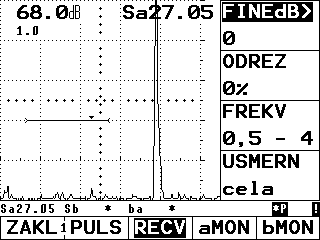 Obr. P3 - sonda DA201, posice 3, není vada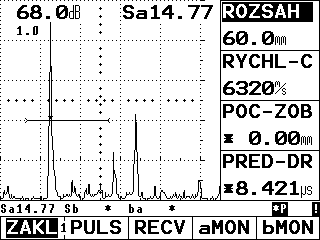 Obr. P4 - sonda DA201, posice 4, vývrt v ojnici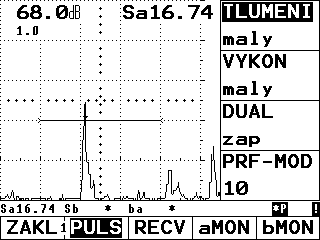 Obr. P5 -  sonda DA201, posice 5, vada 2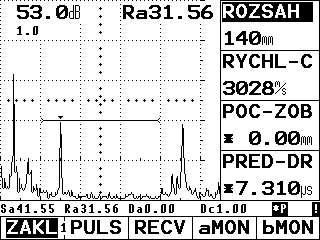 Obr. P6 - sonda W90K2K s konvexní plochou, posice 6, vada 1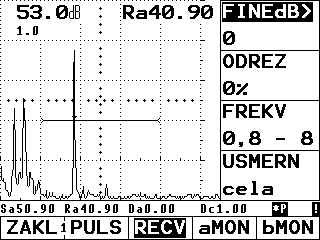 Obr. P7 - sonda W90K2K s konvexní plochou, posice 7, vada 5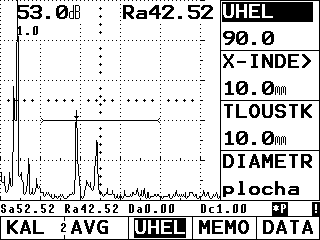 Obr. P8 - sonda W90K2K s konvexní plochou, posice 8, vada 2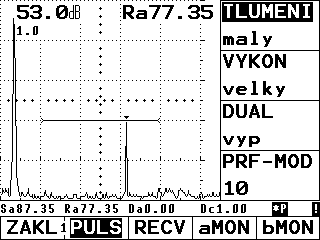 Obr. P9 - sonda W90K2K s rovinnou plochou, posice 9, vada 3 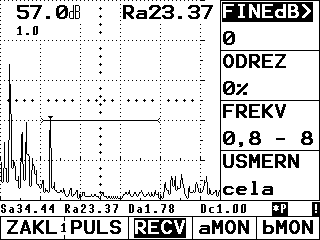 Obr. P10 - sonda W70K2K s konvexní plochou, posice 10, vada 1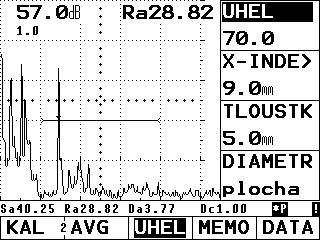 Obr. P11 - sonda W70K2K s konvexní plochou, posice 11, vada 2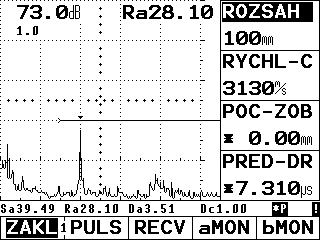 Obr. P12 - sonda W70K5K s rovinnou plochou, posice 12, vada 1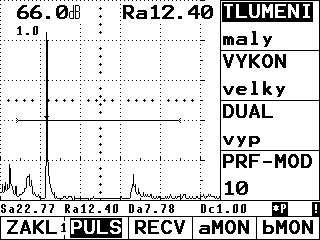 Obr. P13 - sonda W70K5K s rovinnou plochou, posice 13, vada 5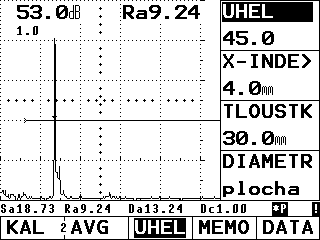 Obr. P14 - sonda W45K5K s rovinnou plochou, posice 14, vada 1Z echogramů na obr. P1 až obr. P14 vyplývá, že všechny umělé vady se velmi dobře lokalizují vybranými sondami s odstupem od úrovně šumu větším než 12 dB. Tzn., použité hodnocení provedených zkoušek je přísnější než hodnocení pro kriterium výška echa od umělé vady = maximální přípustná výška echa přirozené vady.DB dB ....................... 68.0dB                         DW ROZSAH ................... 40.0mm  PG TLUMENI .................... maly  SV RYCHL-C ................. 6320m/s  PI VYKON ...................... maly  DD POC-ZOB ................ * 0.00mm  DM DUAL ........................ zap  PD PRED-DR ................ *8.421us  PF PRF-MOD ...................... 10  FG FINEdB ........................ 0  AM aLOGIK ..................... +koi  RJ ODREZ ........................ 0%  AD aSTART ................... 8.00mm  FR FREKV ................... 0,5 - 4  AW aSIRKA .................. 23.92mm  RF USMERN ..................... cela  AT aUROVEN ..................... 40%  2L bLOGIK ..................... -koi  R1 S-REF1 .................. 50.00mm  2D bSTART .................. 350.0mm  R2 S-REF2 .................. 125.0mm  2W bSIRKA .................. 70.00mm  AD aSTART ................... 8.00mm  2T bUROVEN ..................... 25%  CA KAL ........................... 0  PA UHEL ........................ 0.0  ND DATA-C ..................... * 20  XV X-INDEX .................. 10.5mm  RD VYVOLAT ..................... vyp  TH TLOUSTK .................. 20.0mm  SD ULOZIT ...................... vyp  OD DIAMETR .................. plocha  EA VYMAZAT ..................... vyp  T1 TESTINF ..................... vyp  AF TOF ...................... vrchol  T2 OBSAH ....................... vyp  VS S-DISP ....................... Sa  T3 LISTUJ ...................... vyp  MA MAGNIFY ..................... vyp  T4 SETTING ..................... vyp  AS A-SCAN ................... normal  M1 MEAS-P1 ...................... Sa  FI VYPLNEN ..................... vyp  M2 MEAS-P2 ...................... Sb  CS SCHEMA ........................ 2  M3 MEAS-P3 .................... Sb-a  LT OSVETL ..................... min.  M4 MEAS-P4 ..................... vyp  SE MERITKO ................. readngs  DG JAZYK ..................... Czech  DE DATUM ................ 29-09-2004  BR PRENOS ..................... 9600  AQ ANALOG .................. 0 volts  PR PRINTER ................... Epson  HO ZVUKSIG ..................... vyp  CM COPYMOD ................. pardump  EM EVAMOD ...................... DGS  FB INDIKAC ....................... I  OB PREDMET                            FL S-DELKA ................... 0.0mm  PE OSOBA                              XP X-POZ ..................... 0.0mm  SU POVRCH                             YP Y-POZ ..................... 0.0mm  CO KOMENT                             ND DATA-C ..................... * 20  PB SONDA-# ...................... 10  DN DATNAME ...................... HK  PN N-SONDY ................. MWB45-4  RD VYVOLAT ..................... vyp  XF SONFREK ................. 4.00MHz  SC STO-INF ..................... vyp  VV DEL-VEL ................. 2730m/s  XD D eff ..................... 9.8mm  AR ATT-REF .................. 0.0dBm  DU AVG-KRV ................... 1.0mm  AO ATT-OBJ .................. 0.0dBm  RE REFECHO .................. K-ECHO  AC AMPLKOR ................... 0.0dB  RS REF-ROZ ................. -------                                        DS AVGMODE ..................... vyp  TM DACMODE ..................... vyp  DR AVG-REF ..................... vyp  TE DACECHO ....................... 0  AD aSTART ................... 8.00mm  AD aSTART ................... 8.00mm  DC T-CORR .................... 0.0dB  DC T-CORR .................... 0.0dB  RC REFECHO ..................... vyp  AD aSTART ................... 8.00mm  RO REFMODE ..................... vyp  BB REFRNCE ....................... *  AD aSTART ................... 8.00mm  BC ZESLAB ........................ *                                        BD TRIDA ......................... *Tab. P1 Data k obr. P1sonda DA201, posice 1, vada 1DB dB ....................... 68.0dB                                        DW ROZSAH ................... 40.0mm  PG TLUMENI .................... maly  SV RYCHL-C ................. 6320m/s  PI VYKON ...................... maly  DD POC-ZOB ................ * 0.00mm  DM DUAL ........................ zap  PD PRED-DR ................ *8.421us  PF PRF-MOD ...................... 10  FG FINEdB ........................ 0  AM aLOGIK ..................... +koi  RJ ODREZ ........................ 0%  AD aSTART ................... 8.00mm  FR FREKV ................... 0,5 - 4  AW aSIRKA .................. 23.92mm  RF USMERN ..................... cela  AT aUROVEN ..................... 40%  2L bLOGIK ..................... -koi  R1 S-REF1 .................. 50.00mm  2D bSTART .................. 350.0mm  R2 S-REF2 .................. 125.0mm  2W bSIRKA .................. 70.00mm  AD aSTART ................... 8.00mm  2T bUROVEN ..................... 25%  CA KAL ........................... 0  PA UHEL ........................ 0.0  ND DATA-C ..................... * 25  XV X-INDEX .................. 10.5mm  RD VYVOLAT ..................... vyp  TH TLOUSTK .................. 20.0mm  SD ULOZIT ...................... vyp  OD DIAMETR .................. plocha  EA VYMAZAT ..................... vyp  T1 TESTINF ..................... vyp  AF TOF ...................... vrchol  T2 OBSAH ....................... vyp  VS S-DISP ....................... Sa  T3 LISTUJ ...................... vyp  MA MAGNIFY ..................... vyp  T4 SETTING ..................... vyp  AS A-SCAN ................... normal  M1 MEAS-P1 ...................... Sa  FI VYPLNEN ..................... vyp  M2 MEAS-P2 ...................... Sb  CS SCHEMA ........................ 2  M3 MEAS-P3 .................... Sb-a  LT OSVETL ..................... min.  M4 MEAS-P4 ..................... vyp  SE MERITKO ................. readngs  DG JAZYK ..................... Czech  DE DATUM ................ 29-09-2004  BR PRENOS ..................... 9600  AQ ANALOG .................. 0 volts  PR PRINTER ................... Epson  HO ZVUKSIG ..................... vyp  CM COPYMOD ................. pardump  EM EVAMOD ...................... DGS  FB INDIKAC ....................... I  OB PREDMET                            FL S-DELKA ................... 0.0mm  PE OSOBA                              XP X-POZ ..................... 0.0mm  SU POVRCH                             YP Y-POZ ..................... 0.0mm  CO KOMENT                             ND DATA-C ..................... * 25  PB SONDA-# ...................... 10  DN DATNAME ...................... HK  PN N-SONDY ................. MWB45-4  RD VYVOLAT ..................... vyp  XF SONFREK ................. 4.00MHz  SC STO-INF ..................... vyp  VV DEL-VEL ................. 2730m/s  XD D eff ..................... 9.8mm  AR ATT-REF .................. 0.0dBm  DU AVG-KRV ................... 1.0mm  AO ATT-OBJ .................. 0.0dBm  RE REFECHO .................. K-ECHO  AC AMPLKOR ................... 0.0dB  RS REF-ROZ ................. -------                                        DS AVGMODE ..................... vyp  TM DACMODE ..................... vyp  DR AVG-REF ..................... vyp  TE DACECHO ....................... 0  AD aSTART ................... 8.00mm  AD aSTART ................... 8.00mm  DC T-CORR .................... 0.0dB  DC T-CORR .................... 0.0dB  RC REFECHO ..................... vyp  AD aSTART ................... 8.00mm  RO REFMODE ..................... vyp  BB REFRNCE ....................... *  AD aSTART ................... 8.00mm  BC ZESLAB ........................ *                                        BD TRIDA ......................... *Tab. P2 Data k obr. P6sonda W90K2K s konvexní plochou, posice 6, vada 1DB dB ....................... 53.0dB                                        DW ROZSAH .................... 140mm  PG TLUMENI .................... maly  SV RYCHL-C ................. 3028m/s  PI VYKON ..................... velky  DD POC-ZOB ................ * 0.00mm  DM DUAL ........................ vyp  PD PRED-DR ................ *7.310us  PF PRF-MOD ...................... 10  FG FINEdB ........................ 0  AM aLOGIK ..................... +koi  RJ ODREZ ........................ 0%  AD aSTART .................. 30.00mm  FR FREKV ................... 0,8 - 8  AW aSIRKA .................. 80.00mm  RF USMERN ..................... cela  AT aUROVEN ..................... 40%  2L bLOGIK ...................... vyp  R1 S-REF1 .................. 50.00mm  2D bSTART .................. 33.03mm  R2 S-REF2 .................. 125.0mm  2W bSIRKA ................... 5.00mm  AD aSTART .................. 30.00mm  2T bUROVEN ..................... 41%  CA KAL ........................... 0  PA UHEL ....................... 90.0  ND DATA-C ..................... * 28  XV X-INDEX .................. 10.0mm  RD VYVOLAT ..................... vyp  TH TLOUSTK .................. 10.0mm  SD ULOZIT ...................... vyp  OD DIAMETR .................. plocha  EA VYMAZAT ..................... vyp  T1 TESTINF ..................... vyp  AF TOF ...................... vrchol  T2 OBSAH ....................... vyp  VS S-DISP ....................... Ra  T3 LISTUJ ...................... vyp  MA MAGNIFY ..................... vyp  T4 SETTING ..................... vyp  AS A-SCAN ................... normal  M1 MEAS-P1 ...................... Sa  FI VYPLNEN ..................... vyp  M2 MEAS-P2 ...................... Ra  CS SCHEMA ........................ 2  M3 MEAS-P3 ...................... Da  LT OSVETL ..................... min.  M4 MEAS-P4 ................. DGS-Crv  SE MERITKO ................. readngs  DG JAZYK ..................... Czech  DE DATUM ................ 29-09-2004  BR PRENOS ..................... 9600  AQ ANALOG .................. 0 volts  PR PRINTER ................... Epson  HO ZVUKSIG ..................... vyp  CM COPYMOD ................. pardump  EM EVAMOD ...................... DGS  FB INDIKAC ....................... I  OB PREDMET                            FL S-DELKA ................... 0.0mm  PE OSOBA                              XP X-POZ ..................... 0.0mm  SU POVRCH                             YP Y-POZ ..................... 0.0mm  CO KOMENT                             ND DATA-C ..................... * 28  PB SONDA-# ...................... 12  DN DATNAME ...................... HK  PN N-SONDY ................. MWB70-4  RD VYVOLAT ..................... vyp  XF SONFREK ................. 4.00MHz  SC STO-INF ..................... vyp  VV DEL-VEL ................. 2730m/s  XD D eff ..................... 9.8mm  AR ATT-REF .................. 0.0dBm  DU AVG-KRV ................... 1.0mm  AO ATT-OBJ .................. 0.0dBm  RE REFECHO .................. K-ECHO  AC AMPLKOR ................... 0.0dB  RS REF-ROZ ................. -------                                        DS AVGMODE ..................... vyp  TM DACMODE ..................... vyp  DR AVG-REF ..................... vyp  TE DACECHO ....................... 0  AD aSTART .................. 30.00mm  AD aSTART .................. 30.00mm  DC T-CORR .................... 0.0dB  DC T-CORR .................... 0.0dB  RC REFECHO ..................... vyp  AD aSTART .................. 30.00mm  RO REFMODE ..................... vyp  BB REFRNCE ....................... *  AD aSTART .................. 30.00mm  BC ZESLAB ........................ *                                        BD TRIDA ......................... *Tab. P3 Data k obr. P9    sonda W90K2K s rovinnou plochou, posice 9, vada 3DB dB ....................... 57.0dB                                        DW ROZSAH .................... 140mm  PG TLUMENI .................... maly  SV RYCHL-C ................. 3130m/s  PI VYKON ..................... velky  DD POC-ZOB ................ * 0.00mm  DM DUAL ........................ vyp  PD PRED-DR ................ *7.310us  PF PRF-MOD ...................... 10  FG FINEdB ........................ 0  AM aLOGIK ..................... +koi  RJ ODREZ ........................ 0%  AD aSTART .................. 30.00mm  FR FREKV ................... 0,8 - 8  AW aSIRKA .................. 80.00mm  RF USMERN ..................... cela  AT aUROVEN ..................... 40%  2L bLOGIK ...................... vyp  R1 S-REF1 .................. 50.00mm  2D bSTART .................. 33.03mm  R2 S-REF2 .................. 125.0mm  2W bSIRKA ................... 5.00mm  AD aSTART .................. 30.00mm  2T bUROVEN ..................... 41%  CA KAL ........................... 0  PA UHEL ....................... 70.0  ND DATA-C ..................... * 29  XV X-INDEX ................... 9.0mm  RD VYVOLAT ..................... vyp  TH TLOUSTK ................... 5.0mm  SD ULOZIT ...................... vyp  OD DIAMETR .................. plocha  EA VYMAZAT ..................... vyp  T1 TESTINF ..................... vyp  AF TOF ...................... vrchol  T2 OBSAH ....................... vyp  VS S-DISP ....................... Ra  T3 LISTUJ ...................... vyp  MA MAGNIFY ..................... vyp  T4 SETTING ..................... vyp  AS A-SCAN ................... normal  M1 MEAS-P1 ...................... Sa  FI VYPLNEN ..................... vyp  M2 MEAS-P2 ...................... Ra  CS SCHEMA ........................ 2  M3 MEAS-P3 ...................... Da  LT OSVETL ..................... min.  M4 MEAS-P4 ................. DGS-Crv  SE MERITKO ................. readngs  DG JAZYK ..................... Czech  DE DATUM ................ 29-09-2004  BR PRENOS ..................... 9600  AQ ANALOG .................. 0 volts  PR PRINTER ................... Epson  HO ZVUKSIG ..................... vyp  CM COPYMOD ................. pardump  EM EVAMOD ...................... DGS  FB INDIKAC ....................... I  OB PREDMET                            FL S-DELKA ................... 0.0mm  PE OSOBA                              XP X-POZ ..................... 0.0mm  SU POVRCH                             YP Y-POZ ..................... 0.0mm  CO KOMENT                             ND DATA-C ..................... * 29  PB SONDA-# ...................... 12  DN DATNAME ...................... HK  PN N-SONDY ................. MWB70-4  RD VYVOLAT ..................... vyp  XF SONFREK ................. 4.00MHz  SC STO-INF ..................... vyp  VV DEL-VEL ................. 2730m/s  XD D eff ..................... 9.8mm  AR ATT-REF .................. 0.0dBm  DU AVG-KRV ................... 1.0mm  AO ATT-OBJ .................. 0.0dBm  RE REFECHO .................. K-ECHO  AC AMPLKOR ................... 0.0dB  RS REF-ROZ ................. -------                                        DS AVGMODE ..................... vyp  TM DACMODE ..................... vyp  DR AVG-REF ..................... vyp  TE DACECHO ....................... 0  AD aSTART .................. 30.00mm  AD aSTART .................. 30.00mm  DC T-CORR .................... 0.0dB  DC T-CORR .................... 0.0dB  RC REFECHO ..................... vyp  AD aSTART .................. 30.00mm  RO REFMODE ..................... vyp  BB REFRNCE ....................... *  AD aSTART .................. 30.00mm  BC ZESLAB ........................ *                                        BD TRIDA ......................... *Tab. P4 Data k obr. P10        sonda W70K2K s konvexní plochou, posice 10, vada 1DB dB ....................... 73.0dB                                        DW ROZSAH .................... 100mm  PG TLUMENI .................... maly  SV RYCHL-C ................. 3130m/s  PI VYKON ..................... velky  DD POC-ZOB ................ * 0.00mm  DM DUAL ........................ vyp  PD PRED-DR ................ *7.310us  PF PRF-MOD ...................... 10  FG FINEdB ........................ 0  AM aLOGIK ..................... +koi  RJ ODREZ ........................ 0%  AD aSTART .................. 30.00mm  FR FREKV ................... 0,8 - 8  AW aSIRKA .................. 80.00mm  RF USMERN ..................... cela  AT aUROVEN ..................... 40%  2L bLOGIK ...................... vyp  R1 S-REF1 .................. 50.00mm  2D bSTART .................. 33.03mm  R2 S-REF2 .................. 125.0mm  2W bSIRKA ................... 5.00mm  AD aSTART .................. 30.00mm  2T bUROVEN ..................... 41%  CA KAL ........................... 0  PA UHEL ....................... 70.0  ND DATA-C ..................... * 33  XV X-INDEX ................... 9.0mm  RD VYVOLAT ..................... vyp  TH TLOUSTK ................... 5.0mm  SD ULOZIT ...................... vyp  OD DIAMETR .................. plocha  EA VYMAZAT ..................... vyp  T1 TESTINF ..................... vyp  AF TOF ...................... vrchol  T2 OBSAH ....................... vyp  VS S-DISP ....................... Ra  T3 LISTUJ ...................... vyp  MA MAGNIFY ..................... vyp  T4 SETTING ..................... vyp  AS A-SCAN ................... normal  M1 MEAS-P1 ...................... Sa  FI VYPLNEN ..................... vyp  M2 MEAS-P2 ...................... Ra  CS SCHEMA ........................ 2  M3 MEAS-P3 ...................... Da  LT OSVETL ..................... min.  M4 MEAS-P4 ................. DGS-Crv  SE MERITKO ................. readngs  DG JAZYK ..................... Czech  DE DATUM ................ 29-09-2004  BR PRENOS ..................... 9600  AQ ANALOG .................. 0 volts  PR PRINTER ................... Epson  HO ZVUKSIG ..................... vyp  CM COPYMOD ................. pardump  EM EVAMOD ...................... DGS  FB INDIKAC ....................... I  OB PREDMET                            FL S-DELKA ................... 0.0mm  PE OSOBA                              XP X-POZ ..................... 0.0mm  SU POVRCH                             YP Y-POZ ..................... 0.0mm  CO KOMENT                             ND DATA-C ..................... * 33  PB SONDA-# ...................... 12  DN DATNAME ...................... HK  PN N-SONDY ................. MWB70-4  RD VYVOLAT ..................... vyp  XF SONFREK ................. 4.00MHz  SC STO-INF ..................... vyp  VV DEL-VEL ................. 2730m/s  XD D eff ..................... 9.8mm  AR ATT-REF .................. 0.0dBm  DU AVG-KRV ................... 1.0mm  AO ATT-OBJ .................. 0.0dBm  RE REFECHO .................. K-ECHO  AC AMPLKOR ................... 0.0dB  RS REF-ROZ ................. -------                                        DS AVGMODE ..................... vyp  TM DACMODE ..................... vyp  DR AVG-REF ..................... vyp  TE DACECHO ....................... 0  AD aSTART .................. 30.00mm  AD aSTART .................. 30.00mm  DC T-CORR .................... 0.0dB  DC T-CORR .................... 0.0dB  RC REFECHO ..................... vyp  AD aSTART .................. 30.00mm  RO REFMODE ..................... vyp  BB REFRNCE ....................... *  AD aSTART .................. 30.00mm  BC ZESLAB ........................ *                                        BD TRIDA ......................... *Tab. P5 Data k obr. P12sonda W70K5K s rovinnou plochou, posice 12, vada 1DB dB ....................... 53.0dB                                        DW ROZSAH ................... 70.0mm  PG TLUMENI .................... maly  SV RYCHL-C ................. 3130m/s  PI VYKON ..................... velky  DD POC-ZOB ................ * 0.00mm  DM DUAL ........................ vyp  PD PRED-DR ................ *7.310us  PF PRF-MOD ...................... 10  FG FINEdB ........................ 0  AM aLOGIK ..................... +koi  RJ ODREZ ........................ 0%  AD aSTART ................... 9.00mm  FR FREKV ................... 0,8 - 8  AW aSIRKA .................. 80.00mm  RF USMERN ..................... cela  AT aUROVEN ..................... 40%  2L bLOGIK ...................... vyp  R1 S-REF1 .................. 50.00mm  2D bSTART .................. 33.03mm  R2 S-REF2 .................. 125.0mm  2W bSIRKA ................... 5.00mm  AD aSTART ................... 9.00mm  2T bUROVEN ..................... 41%  CA KAL ........................... 0  PA UHEL ....................... 45.0  ND DATA-C ..................... * 35  XV X-INDEX ................... 4.0mm  RD VYVOLAT ..................... vyp  TH TLOUSTK .................. 30.0mm  SD ULOZIT ...................... vyp  OD DIAMETR .................. plocha  EA VYMAZAT ..................... vyp  T1 TESTINF ..................... vyp  AF TOF ...................... vrchol  T2 OBSAH ....................... vyp  VS S-DISP ....................... Ra  T3 LISTUJ ...................... vyp  MA MAGNIFY ..................... vyp  T4 SETTING ..................... vyp  AS A-SCAN ................... normal  M1 MEAS-P1 ...................... Sa  FI VYPLNEN ..................... vyp  M2 MEAS-P2 ...................... Ra  CS SCHEMA ........................ 2  M3 MEAS-P3 ...................... Da  LT OSVETL ..................... min.  M4 MEAS-P4 ................. DGS-Crv  SE MERITKO ................. readngs  DG JAZYK ..................... Czech  DE DATUM ................ 29-09-2004  BR PRENOS ..................... 9600  AQ ANALOG .................. 0 volts  PR PRINTER ................... Epson  HO ZVUKSIG ..................... vyp  CM COPYMOD ................. pardump  EM EVAMOD ...................... DGS  FB INDIKAC ....................... I  OB PREDMET                            FL S-DELKA ................... 0.0mm  PE OSOBA                              XP X-POZ ..................... 0.0mm  SU POVRCH                             YP Y-POZ ..................... 0.0mm  CO KOMENT                             ND DATA-C ..................... * 35  PB SONDA-# ...................... 12  DN DATNAME ...................... HK  PN N-SONDY ................. MWB70-4  RD VYVOLAT ..................... vyp  XF SONFREK ................. 4.00MHz  SC STO-INF ..................... vyp  VV DEL-VEL ................. 2730m/s  XD D eff ..................... 9.8mm  AR ATT-REF .................. 0.0dBm  DU AVG-KRV ................... 1.0mm  AO ATT-OBJ .................. 0.0dBm  RE REFECHO .................. K-ECHO  AC AMPLKOR ................... 0.0dB  RS REF-ROZ ................. -------                                        DS AVGMODE ..................... vyp  TM DACMODE ..................... vyp  DR AVG-REF ..................... vyp  TE DACECHO ....................... 0  AD aSTART ................... 9.00mm  AD aSTART ................... 9.00mm  DC T-CORR .................... 0.0dB  DC T-CORR .................... 0.0dB  RC REFECHO ..................... vyp  AD aSTART ................... 9.00mm  RO REFMODE ..................... vyp  BB REFRNCE ....................... *  AD aSTART ................... 9.00mm  BC ZESLAB ........................ *                                        BD TRIDA ......................... *Tab. P6 Data k obr. P14sonda W45K5K s rovinnou plochou, posice 14, vada 1